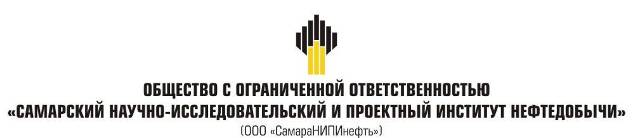 ПРОЕКТ ПЛАНИРОВКИ ТЕРРИТОРИИ«Электроснабжение скважины № 526 Ветлянского месторождения» в границах сельского поселения Утевкамуниципального района Нефтегорский Самарской области3719-ППТ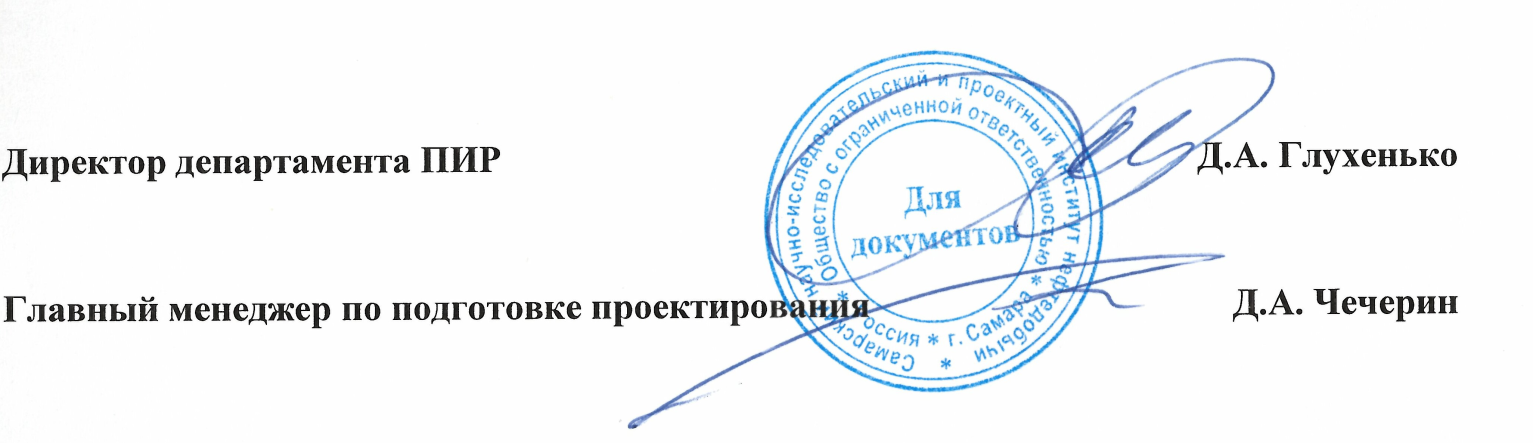 Самара, 2015 г.Основания для проектированияОснованием для разработки Проекта планировки и проекта межевания территории в границах сельского поселения Утевка, Нефтегорского района Самарской области является постановление администрации сельского поселения Утевка  и техническое задание на разработку проекта планировки и проекта межевания территории.Проект планировки и проект межевания разработан в соответствии со следующими нормативно правовыми документами:-Градостроительный кодекс РФ, ФЗ № 191-ФЗ от 29.12.2004 (с изменениями);-Земельный кодекс РФ, ФЗ № 137-ФЗ от 25.10.2001 (с изменениями);-СНиП 11-04-2003 Инструкция "О порядке разработки, согласования, экспертизы и утверждения градостроительной документации", утвержденная постановлением Госстроя РФ от 29.10.2002 №150;-СП 42.13330.2011 «Градостроительство. Планировка и застройка городских и сельских поселений»;-СНиП 2.05.02-85* "Автомобильные дороги";-ГОСТ 21.101-97 "СПДС. Основные требования к рабочей документации".- Постановление Правительства РФ от 24 февраля 2009 г. № 160 "О порядке установления охранных зон объектов электросетевого хозяйства и особых условий использования земельных участков, расположенных в границах таких зон".-Постановление Правительства РФ от 9 июня 1995 г. № 578 "Об утверждении Правил охраны линий и сооружений связи РФ";-Постановление Правительства РФ от 20 ноября 2000 г. N 878 «Об утверждении Правил охраны газораспределительных сетей». Цель и назначение работ по разработке проекта:-обеспечение территории документацией по планировке территории, позволяющей улучшить градостроительную и экологическую обстановку планируемого района;-обеспечение устойчивого развития территории, выделение элементов планировочной структуры, установления границ земельных участков, на которых расположены объекты капитального строительства, границ земельных участков, предназначенных для строительства и размещения линейных объектов.Исходные данные Проектная документация «Электроснабжение скважины № 526 Ветлянского месторождения» разработана на основании:- задания на проектирование по объекту «Электроснабжение скважины № 526 Ветлянского месторождения»;- исходных данных заказчика;- материалов инженерных изысканий ООО «СамараНИПИнефть», 3719П-П-014.000.000-ИИ-01, 2016.Объект располагается на земельном участке, отнесенном к землям сельскохозяйственного назначения.Проектом предусматривается строительство ответвления ВЛ-6 кВ для электроснабжения скважины № 526 от существующей ВЛ-6 кВ Ф-17 ПС 35/6 кВ «Ветлянская. На ВЛ-6 кВ подвешивается сталеалюминиевый провод АС 70/11. Допустимые напряжения в проводе: G-= Gг= Gв= 90,0 МПа, Gэ = 45,0 МПаНастоящий раздел разработан с учетом требований следующих документов:«Методические указания по созданию цифровых топографических карт и маркшейдерских планов»;Закон РФ от 10.01.2002 № 7-ФЗ «Об охране окружающей среды»;Федеральный закон от 3 июня 2006 года № 74-ФЗ «О введении в действие Водного кодекса Российской Федерации»;Приказ Госкомэкологии от 16.05.2000 № 372 «Положение об оценке воздействия намечаемой хозяйственной и иной деятельности на окружающую среду Российской Федерации»;Приказ Минэнерго РФ № 14278 тм-т1 от 20.05.1994 «Нормы отвода земель для электрических сетей напряжением 0.38 - 750 кВ»;Постановление Правительства РФ от 16 февраля 2008 года № 87 «О составе разделов проектной документации и требованиях к их содержанию»; СН 459-74 «Нормы отвода земель для нефтяных и газовых скважин».Положения о размещении объектов капитального строительства.Сведения о размещении линейного объекта на осваиваемой территории 	В административном отношении изысканный объект расположен в Нефтегорском районе Самарской области.Ближайшие к району работ населенные пункты:п. Каменный Дол, расположенный в 4,3 км к северу от скважины 526;п. Песчаный Дол, расположенный в 5,0 км к юго-западу от скважины 526;п. Кулешовка, расположенный в 10,7 км к востоку от скважины 526.Дорожная сеть развита хорошо и представлена подъездными дорогами к указаным выше населенным пунктам.Гидрография представлена рекой Съезжая, протекающей в 17,3 км к востоку от района работ, в 12,8 м к северо-западу расположено Ветлянское водохранилище.Местность в районе работ открытая, пересеченная балками и оврагами.Конструктивные решения зданий и сооруженийПлощадка скважины № 526.Площадка приустьевая скважины ППД. Площадь застройки – 31,5 м2. Площадка канализуется Рядом с приустьевой площадкой расположена опора под высоковольтную коробку. Площадка под ремонтный агрегат.Площадь застройки – 48,0 м2. Площадка не канализуется. Подстанция трансформаторная комплектная. Площадь застройки – 22,36 м2. Площадка со щебеночным покрытием толщиной 150 мм, с откосами и утопленным бордюром. Площадка не канализуется.Станция управления. Площадь застройки – 32,1 м2. Площадка со щебеночным покрытием толщиной 150 мм, по утрамбованному грунту, с утопленным бордюрным камнем. Площадка не канализуется.Радиомачта. Опора из стальной трубы  219х6 (ГОСТ 10704-91) с заделкой бетоном класса В15 (ГОСТ 26633-2012) в столбчатом фундаменте на глубину 1,7 м.Шкаф КИПиА.Площадь застройки – 3,2 м2 Площадка со щебеночным покрытием толщиной 150 мм по утрамбованному грунту. Площадка не канализуется.Емкость канализационная. Разработано ограждение люка канализационной емкости с воздушником. Ограждение выполнено из профилей 50х3, 50х25х3. Предупреждающий знак - металлический лист. Планировочные решенияПланировочные решения генерального плана проектируемых площадок разработаны с учетом технологической схемы, подхода трасс инженерных коммуникаций, существующих и раннее запроектированных сооружений и инженерных коммуникаций, рельефа местности, наиболее рационального использования земельного участка, а также санитарно-гигиенических и противопожарных норм.Расстояния между зданиями и сооружениями приняты в соответствии с требованиями противопожарных и санитарных норм:Федеральные нормы и правила в области промышленной безопасности «Правила безопасности в нефтяной и газовой промышленности»;ППБО-85 «Правила пожарной безопасности в нефтяной и газовой промышленности»;ПУЭ «Правила устройства электроустановок»;СП 18.13330.2011 «Генеральные планы промышленных предприятий»;СП 231.1311500.2015 «Обустройство нефтяных и газовых месторождений. Требования пожарной безопасности»;СП 4.13130-2013 «Системы противопожарной защиты. Ограничения распространения пожара на объектах защиты. Требования к объемно-планировочным и конструктивным решениям»Основные показатели по проекту приведены в таблице 3.1Таблица 3.1 - Основные показатели по проектуОписание решений по благоустройству территорииС целью защиты прилегающей территории вокруг скважины устраивается оградительный вал высотой 1,00 м. Откосы обвалования укрепляются посевом многолетних трав по плодородному слою δ=0,15 м. Через обвалование устраиваются съезды со щебеночным покрытием слоем 0,20 м.Описание организации рельефа вертикальной планировкойВертикальная планировка под площадку скважины внутри обвалования принята сплошного типа с уклоном для отвода поверхностных вод по спланированному рельефу, в сторону естественного понижения за пределы площадки. Приустьевая площадка, площадка под ремонтный агрегат проектируемой скважины запроектированы на одной абсолютной отметке по условиям технологии производства. Под сооружения за пределами обвалования скважины вертикальная планировка выполняется выборочного типа в целях уменьшения объемов земляных масс и минимального перемещения грунта. Отвод поверхностных вод с площадки - открытый по естественному и спланированному рельефу в сторону естественного понижения за пределы площадок, а также с помощью водоотводных канав.Описание решений по инженерной подготовке территорииПри подготовке территории производится срезка плодородного грунта  согласно ГОСТ 17.5.3.06-85 «Охрана природы. Земли. Требования к определению норм снятия плодородного слоя почвы при производстве земляных работ» и замена его на участках насыпи.Инженерные коммуникацииИнженерные коммуникации по проектируемой площадке предусматривается прокладывать подземным способом. ВЛ прокладываются на опорах. Расстояния между инженерными коммуникациями принимаются минимально допустимые в соответствии с СП 18.13330.2011 и ПУЭ. Обоснование необходимости размещения объекта и его инфраструктуры на землях сельскохозяйственного назначенияИспользование земель сельскохозяйственного назначения или земельных участков в составе таких земель, предоставляемых на период осуществления строительства линейных сооружений, осуществляется при наличии утвержденного проекта рекультивации таких земель для нужд сельского хозяйства без перевода земель сельскохозяйственного назначения в земли иных категорий (п. 2 введен Федеральным законом от 21.07.2005 № 111-ФЗ). Строительство проектируемых площадных сооружений потребует отвода земель в долгосрочное пользование (с переводом земельного участка из одной категории в другую), долгосрочную аренду и во временное пользование на период строительства объекта.Проект рекультивации нарушенных земель, выполненный по объекту «Электроснабжение скважины № 526 Ветлянского месторождения», утвержден администрацией района и собственниками земельных участков.В соответствии с Федеральным законом от 21.12.2004 № 172-ФЗ «О переводе земель или земельных участков из одной категории в другую», перевод земель сельскохозяйственного назначения под размещение скважин в категорию земель промышленности в рассматриваемом случае допускается, так как он связан с добычей полезных. Согласно статье 30 Земельного кодекса РФ от 25.10.2001 № 136-ФЗ предоставление в аренду пользователю недр земельных участков, необходимых для ведения работ, связанных с пользованием недрами, из земель, находящихся в государственной или муниципальной собственности осуществляется без проведения аукционов. Формирование земельных участков сельскохозяйственного назначения для строительства осуществляется  с предварительным согласованием мест размещения объектов. Предоставление таких земельных участков осуществляется в аренду.Координаты характерных точек границы земельного участка для строительства объекта АО «Самаранефтегаз»: «Электроснабжение скважины № 526 Ветлянского месторождения»Площадь земельного участка – 9442 кв.м. НомерОбозначениеНаименование13719П-ППТ-ОЧПроект планировки территории. Основная часть23719П-ППТ-МОПроект планировки территории. Материалы по обоснованиюНаименование Ед. изм.Количество123Площадка скважины № 526Площадь освоения территориига0.564Площадь застройкига0,37Площадь покрытия автодорогм2820Плотность застройки%66Площадь территории в обвалованиига0,36Длина подъездной дорогим120№ХточкиУточки15840974.16226599.83225840965.884226598.9835840960.755226567.3145840955.568226535.23455840931.917226500.92165840927.581226503.9675840908.028226476.04285840906.484226477.13195840895.307226461.014105840894.119226458.163115840893.683226456.133125840893.564226453.698135840894.079226441.046145840895.039226441.016155840895.752226444.907165840897.851226447.867175840901.85226449.797185840912.8226450.54195840914.829226401.792205840922.838226402.129215840923.373226389.269225840922.492226389.239235840923.244226371.379245840946.49226361.529255840993.198226363.855265841001.672226409.257275840999.811226409.633285840993.653226377.052295840992.336226377.003305840992.327226432.017315840991.98226445.194325840985.357226444.917335840985.199226446.976345840984.397226449.837355840983.278226452.144365840981.446226454.589375840979.506226456.371385840977.269226457.777395840974.833226458.767405840971.972226459.361415840970.131226459.44425840929.867226457.777435840950.786226487.714445840938.461226496.327455840963.171226532.185465840969.052226568.37